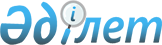 Түсті және қара металдардың сынықтары мен қалдықтарын жинау (дайындау), сақтау, қайта өңдеу және өткізу жөніндегі қызметті жүзеге асыратын заңды тұлғалар сатып алған және өткізілген түсті және қара металл сынықтары мен қалдықтары туралы есептілікті ұсыну нысаны мен мерзімін айқындау туралы" Индустрия және инфрақұрылымдық даму министрінің міндетін атқарушының 2020 жылғы 30 наурыздағы № 161 бұйрығына өзгеріс енгізу туралы
					
			Күшін жойған
			
			
		
					Қазақстан Республикасы Индустрия және инфрақұрылымдық даму министрінің 2021 жылғы 29 сәуірдегі № 205 бұйрығы. Қазақстан Республикасының Әділет министрлігінде 2021 жылғы 5 мамырда № 22693 болып тіркелді. Күші жойылды - Қазақстан Республикасы Индустрия және инфрақұрылымдық даму министрінің 2022 жылғы 24 наурыздағы № 148 бұйрығымен
      Ескерту. Күші жойылды – ҚР Индустрия және инфрақұрылымдық даму министрінің 24.03.2022 № 148 (алғашқы ресми жарияланған күнінен кейін күнтізбелік он күн өткен соң қолданысқа енгізіледі) бұйрығымен.
      БҰЙЫРАМЫН:
      1. "Түсті және қара металдардың сынықтары мен қалдықтарын жинау (дайындау), сақтау, қайта өңдеу және өткізу жөніндегі қызметті жүзеге асыратын заңды тұлғалар сатып алған және өткізілген түсті және қара металл сынықтары мен қалдықтары туралы есептілікті ұсыну нысаны мен мерзімін айқындау туралы" Индустрия және инфрақұрылымдық даму министрінің міндетін атқарушының 2020 жылғы 30 наурыздағы № 161 бұйрығына (нормативтік құқықтық актілерді мемлекеттік тіркеу тізілімінде № 20260 болып тіркелген, 2020 жылғы 7 сәуірде Қазақстан Республикасы актілерінің эталондық бақылау банкінде жарияланған) мынадай өзгеріс енгізілсін:
      көрсетілген бұйрықпен бекітілген Түсті және қара металдардың сынықтары мен қалдықтарын жинау (дайындау), сақтау, қайта өңдеу және өткізу жөніндегі қызметті жүзеге асыратын заңды тұлғалардың сатып алған және өткізілген түсті және қара металдардың сынықтары мен қалдықтары туралы есептілікті ұсыну нысаны мен мерзімінде (1-ТҚМСҚЖ):
      төртінші абзац мынадай редакцияда жазылсын:
      "Қайда ұсынылады: Индустрия және индустриялық даму жөніндегі уәкілетті органға.".
      2. Қазақстан Республикасы Инвестициялар және даму министрлігінің Индустриялық даму комитеті заңнамада белгіленген тәртіппен:
      1) осы бұйрықты Қазақстан Республикасы Әділет министрлігінде мемлекеттік тіркеуді;
      2) осы бұйрықты Қазақстан Республикасы Индустрия және инфрақұрылымдық даму министрлігінің интернет-ресурсында орналастыруды қамтамасыз етсін.
      3. Осы бұйрықтың орындалуын бақылау жетекшілік ететін Қазақстан Республикасының Индустрия және инфрақұрылымдық даму вице-министріне жүктелсін.
      4. Осы бұйрық алғашқы ресми жарияланған күнінен кейін күнтізбелік он күн өткен соң қолданысқа енгізіледі.
       "КЕЛІСІЛДІ"
      Қазақстан Республикасы
      Қаржы министрлігі
       "КЕЛІСІЛДІ"
      Қазақстан Республикасы Стратегиялық
      жоспарлау және реформалар агенттігінің
      Ұлттық статистика бюросы
					© 2012. Қазақстан Республикасы Әділет министрлігінің «Қазақстан Республикасының Заңнама және құқықтық ақпарат институты» ШЖҚ РМК
				
      Қазақстан Республикасының Индустрия және инфрақұрылымдық даму министрі 

Б. Атамкулов
